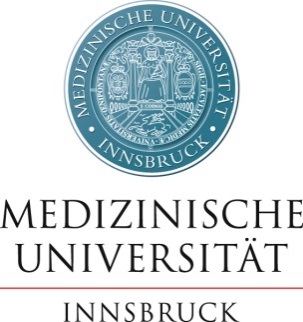 ERFINDUNGSMELDUNG[INVENTION DISCLOSURE]VERTRAULICH! - CONFIDENTIAL!NUR VERSCHLOSSEN VERSENDEN! – ONLY TO BE SENT IN SEALED ENVELOPE! Die Unterzeichnenden melden hiermit der Medizinischen Universität Innsbruckdie im Folgenden beschriebene Erfindung.[Herewith, the signatories report to the Medical University of Innsbruck an invention as described below.]Nur eine vollständige und umfassende Darstellung ermöglicht die effiziente Prüfung durch die Medizinische Universität Innsbruck (MUI) und ihre Kooperationspartner und die Einreichung eines Schutzrechts. Erweiterungen sind innerhalb eines laufenden Schutzrechtsverfahrens kaum möglich. Ebenso erstreckt sich die allfällige Freigabe einer Erfindung durch die MUI lediglich auf den im Rahmen dieses Meldeformulars spezifizierten Umfang. Die zur Verfügung gestellten Daten werden in EDV-Anlagen verarbeitet und gespeichert. MUI tauscht für die Bearbeitung der gegenständlichen Erfindungsmeldung erforderliche Daten mit ihren Kooperationspartnern aus. Die MUI und ihre Kooperationspartner (insbesondere die Ascenion GmbH) werden die offengelegten Informationen und Unterlagen vertraulich behandeln.Die Unterzeichnenden können von der MUI und ihren Kooperationspartnern für weitere Informationen zur Erfindung kontaktiert werden.[To guarantee an efficient evaluation by the Medical University of Innsbruck (MUI) and its cooperation partners as well as a possible filing of the property rights, this form has to be filled-in completely and comprehensively. Supplementation of expanded subject matter during the procedure of registering intellectual property rights (IPR) is generally not possible. Any possible release of this invention by the MUI will be restricted to the data content described in this form.The provided data will be further processed and saved electronically. Data needed for the evaluation of the respective invention disclosure will be forwarded to the cooperation partners of MUI. MUI and its cooperation partners (notably Ascenion GmbH) will treat the reported data as confidential.The signatories may be contacted by MUI and its collaborators for further information on the invention.]1. Erfindung [invention]Bitte weisen Sie auf Anhänge zu Ihrer Erfindungsmeldung im Abschnitt „Anlagen“ hin. [Indicate any attachments made to your invention disclosure in the section „Attachments“.]2. Entstehung der Erfindung [invention history]3. Veröffentlichungen [public disclosures]4. Bezug oder Weitergabe von Material/Daten [transfer of material/data to third parties]5. Verwertung [commercialization]6. Ergänzende Informationen [additional information]7. ErfinderInnendaten [inventor information]Falls es mehr als zwei ErfinderInnen gibt, nutzen Sie bitte ein weiteres Blatt. Bitte nennen Sie auch MiterfinderInnen anderer Institutionen/Unternehmen. [Please use a further sheet in case there are more than two inventors. Please also name any external co-inventors.]1) Für MUI-ErfinderInnen wird diese Adresse auch im Falle einer Schutzrechtsanmeldung verwendet [For MUI inventors this address will also be used in case of an IPR application].2) Bestand ein öffentlich- oder privatrechtliches Dienstverhältnis zur MUI zum Zeitpunkt der Erfindung [Has there been a public or private employment relationship with MUI at the time of the invention]? Für nicht im Dienstverhältnis zur MUI stehende ErfinderInnen gelten im Rahmen der vorliegenden Erfindungsmeldung nur Bestimmungen, die auf diese anwendbar sind [For inventors who have no employment relationship with MUI only regulations in the context of the present invention disclosure apply which are applicable to them].3) Nur zu beantworten, falls bei der vorangegangenen Frage „Nein“ angegeben wurde [Only to answer if "No" was given in the previous question]: Bestand im Zeitraum vor dem Zeitpunkt der Erfindung ein öffentlich- oder privatrechtliches Dienstverhältnis zur MUI [Has there been a public or private employment relationship with MUI prior to the time of the invention]?4) Waren Sie zum Zeitpunkt der Erfindung StudentIn an der MUI [Were you enrolled as a student at MUI at the time of the invention]?5) Ausschlaggebend ist der eigenständige konzeptionelle Beitrag zur Erfindung, wie er im folgenden Punkt angeführt wird [Decisive are any independent, conceptual contributions to the invention according to the field below].Ich/wir bestätige/n die Richtigkeit und Vollständigkeit der oben angeführten Angaben.Mir/uns ist bekannt, dass die Erfindung u.a. entsprechend Patentgesetz § 13 der Geheimhaltung unterliegt und an Außenstehende nur unter der Verpflichtung zur Geheimhaltung in Form einer schriftlichen Vereinbarung weitergegeben werden darf. Hierfür ist vorab die schriftliche Zustimmung der MUI einzuholen.Die MUI wird die hier gemachten Angaben elektronisch zum Zweck der Prüfung, der Einreichung von Schutzrechten, der kommerziellen Verwertung und der Dokumentation speichern und verarbeiten sowie gegebenenfalls an zur Geheimhaltung verpflichtete Kooperationspartner weitergeben, soweit sie diese Angaben für ihre Tätigkeit benötigen.Ich/wir bescheinige(n), dass ich/wir der/die einzige SchöpferIn/einzigen SchöpferInnen der hier beschriebenen Erfindung bin/sind und, dass keine andere Offenbarung als die oben beschriebene gemacht wurde. Darüber hinaus verpflichte(n) ich/wir uns/mich, die MUI aktiv beim Schutz und der Vermarktung der Erfindung zu unterstützen (falls zutreffend). Ich/wir erkenne(n) auch an, dass ich/wir verpflichtet bin/sind, die notwendigen Informationen, Erklärungen und Unterschriften zur Verfügung zu stellen, wie von den relevanten Patentämtern gefordert.Im Falle des Verlassens der MUI verpflichte(n) ich/wir mich/uns, die MUI so schnell wie möglich über Änderungen meiner/unserer Zustelladresse(n) zu informieren und nehme ich/wir zur Kenntnis, dass für den Fall, dass keine neue Zustelladresse bekannt gegeben wird, von Seiten der MUI keine Zustellungen mehr erfolgen können. [I/we confirm that all the information provided above is complete and correct. I am/We are informed that, the invention must be kept undisclosed, corresponding to § 13 Austrian Patent Act amongst others, and shall not be forwarded to any third party without consulting the MUI, receiving its written consent and executing a written agreement with the third party requiring adherence to the confidentiality obligations.MUI will electronically save and process the information contained herein for the purpose of evaluation, filing of intellectual property rights, commercial exploitation and documentation. MUI may forward this information to cooperation partners operating under a duty of confidentiality, if they need access to this information in order to carry out their work.I/we certify that I/we am/are the sole creator(s) of the invention described herein, that no disclosure regarding the invention other than what is described above has been made and that no protection for this invention has been sought to date. Moreover, I/we commit to actively supporting MUI in the protection and commercialisation of the invention (if applicable). We also acknowledge that we are obliged to provide the necessary information, declarations and signatures as required by the relevant patent offices. In case of leaving MUI, I/we commit to informing MUI as soon as possible of any changes to my/our postal address(es) that may occur, I/we note that, in cases where no new postal address has been disclosed to MUI, MUI is not able to make any deliveries. 1) Für MUI-ErfinderInnen wird diese Adresse auch im Falle einer Schutzrechtsanmeldung verwendet [For MUI inventors this address will also be used in case of an IPR application].2) Bestand ein öffentlich- oder privatrechtliches Dienstverhältnis zur MUI zum Zeitpunkt der Erfindung [Has there been a public or private employment relationship with MUI at the time of the invention]? Für nicht im Dienstverhältnis zur MUI stehende ErfinderInnen gelten im Rahmen der vorliegenden Erfindungsmeldung nur Bestimmungen, die auf diese anwendbar sind [For inventors who have no employment relationship with MUI only regulations in the context of the present invention disclosure apply which are applicable to them].3) Nur zu beantworten, falls bei der vorangegangenen Frage „Nein“ angegeben wurde [Only to answer if "No" was given in the previous question]: Bestand im Zeitraum vor dem Zeitpunkt der Erfindung ein öffentlich- oder privatrechtliches Dienstverhältnis zur MUI [Has there been a public or private employment relationship with MUI prior to the time of the invention]?4) Waren Sie zum Zeitpunkt der Erfindung StudentIn an der MUI [Were you enrolled as a student at MUI at the time of the invention]?5) Ausschlaggebend ist der eigenständige konzeptionelle Beitrag zur Erfindung, wie er im folgenden Punkt angeführt wird [Decisive are any independent, conceptual contributions to the invention according to the field below].Ich/wir bestätige/n die Richtigkeit und Vollständigkeit der oben angeführten Angaben.Mir/uns ist bekannt, dass die Erfindung u.a. entsprechend Patentgesetz § 13 der Geheimhaltung unterliegt und an Außenstehende nur unter der Verpflichtung zur Geheimhaltung in Form einer schriftlichen Vereinbarung weitergegeben werden darf. Hierfür ist vorab die schriftliche Zustimmung der MUI einzuholen.Die MUI wird die hier gemachten Angaben elektronisch zum Zweck der Prüfung, der Einreichung von Schutzrechten, der kommerziellen Verwertung und der Dokumentation speichern und verarbeiten sowie gegebenenfalls an zur Geheimhaltung verpflichtete Kooperationspartner weitergeben, soweit sie diese Angaben für ihre Tätigkeit benötigen.Ich/wir bescheinige(n), dass ich/wir der/die einzige SchöpferIn/einzigen SchöpferInnen der hier beschriebenen Erfindung bin/sind und, dass keine andere Offenbarung als die oben beschriebene gemacht wurde. Darüber hinaus verpflichte(n) ich/wir uns/mich, die MUI aktiv beim Schutz und der Vermarktung der Erfindung zu unterstützen (falls zutreffend). Ich/wir erkenne(n) auch an, dass ich/wir verpflichtet bin/sind, die notwendigen Informationen, Erklärungen und Unterschriften zur Verfügung zu stellen, wie von den relevanten Patentämtern gefordert.Im Falle des Verlassens der MUI verpflichte(n) ich/wir mich/uns, die MUI so schnell wie möglich über Änderungen meiner/unserer Zustelladresse(n) zu informieren und nehme ich/wir zur Kenntnis, dass für den Fall, dass keine neue Zustelladresse bekannt gegeben wird, von Seiten der MUI keine Zustellungen mehr erfolgen können. [I/we confirm that all the information provided above is complete and correct. I am/We are informed that, the invention must be kept undisclosed, corresponding to § 13 Austrian Patent Act amongst others, and shall not be forwarded to any third party without consulting the MUI, receiving its written consent and executing a written agreement with the third party requiring adherence to the confidentiality obligations.MUI will electronically save and process the information contained herein for the purpose of evaluation, filing of intellectual property rights, commercial exploitation and documentation. MUI may forward this information to cooperation partners operating under a duty of confidentiality, if they need access to this information in order to carry out their work.I/we certify that I/we am/are the sole creator(s) of the invention described herein, that no disclosure regarding the invention other than what is described above has been made and that no protection for this invention has been sought to date. Moreover, I/we commit to actively supporting MUI in the protection and commercialisation of the invention (if applicable). We also acknowledge that we are obliged to provide the necessary information, declarations and signatures as required by the relevant patent offices. In case of leaving MUI, I/we commit to informing MUI as soon as possible of any changes to my/our postal address(es) that may occur, I/we note that, in cases where no new postal address has been disclosed to MUI, MUI is not able to make any deliveries. 1) Für MUI-ErfinderInnen wird diese Adresse auch im Falle einer Schutzrechtsanmeldung verwendet [For MUI inventors this address will also be used in case of an IPR application].2) Bestand ein öffentlich- oder privatrechtliches Dienstverhältnis zur MUI zum Zeitpunkt der Erfindung [Has there been a public or private employment relationship with MUI at the time of the invention]? Für nicht im Dienstverhältnis zur MUI stehende ErfinderInnen gelten im Rahmen der vorliegenden Erfindungsmeldung nur Bestimmungen, die auf diese anwendbar sind [For inventors who have no employment relationship with MUI only regulations in the context of the present invention disclosure apply which are applicable to them].3) Nur zu beantworten, falls bei der vorangegangenen Frage „Nein“ angegeben wurde [Only to answer if "No" was given in the previous question]: Bestand im Zeitraum vor dem Zeitpunkt der Erfindung ein öffentlich- oder privatrechtliches Dienstverhältnis zur MUI [Has there been a public or private employment relationship with MUI prior to the time of the invention]?4) Waren Sie zum Zeitpunkt der Erfindung StudentIn an der MUI [Were you enrolled as a student at MUI at the time of the invention]?5) Ausschlaggebend ist der eigenständige konzeptionelle Beitrag zur Erfindung, wie er im folgenden Punkt angeführt wird [Decisive are any independent, conceptual contributions to the invention according to the field below].Ich/wir bestätige/n die Richtigkeit und Vollständigkeit der oben angeführten Angaben.Mir/uns ist bekannt, dass die Erfindung u.a. entsprechend Patentgesetz § 13 der Geheimhaltung unterliegt und an Außenstehende nur unter der Verpflichtung zur Geheimhaltung in Form einer schriftlichen Vereinbarung weitergegeben werden darf. Hierfür ist vorab die schriftliche Zustimmung der MUI einzuholen.Die MUI wird die hier gemachten Angaben elektronisch zum Zweck der Prüfung, der Einreichung von Schutzrechten, der kommerziellen Verwertung und der Dokumentation speichern und verarbeiten sowie gegebenenfalls an zur Geheimhaltung verpflichtete Kooperationspartner weitergeben, soweit sie diese Angaben für ihre Tätigkeit benötigen.Ich/wir bescheinige(n), dass ich/wir der/die einzige SchöpferIn/einzigen SchöpferInnen der hier beschriebenen Erfindung bin/sind und, dass keine andere Offenbarung als die oben beschriebene gemacht wurde. Darüber hinaus verpflichte(n) ich/wir uns/mich, die MUI aktiv beim Schutz und der Vermarktung der Erfindung zu unterstützen (falls zutreffend). Ich/wir erkenne(n) auch an, dass ich/wir verpflichtet bin/sind, die notwendigen Informationen, Erklärungen und Unterschriften zur Verfügung zu stellen, wie von den relevanten Patentämtern gefordert.Im Falle des Verlassens der MUI verpflichte(n) ich/wir mich/uns, die MUI so schnell wie möglich über Änderungen meiner/unserer Zustelladresse(n) zu informieren und nehme ich/wir zur Kenntnis, dass für den Fall, dass keine neue Zustelladresse bekannt gegeben wird, von Seiten der MUI keine Zustellungen mehr erfolgen können. [I/we confirm that all the information provided above is complete and correct. I am/We are informed that, the invention must be kept undisclosed, corresponding to § 13 Austrian Patent Act amongst others, and shall not be forwarded to any third party without consulting the MUI, receiving its written consent and executing a written agreement with the third party requiring adherence to the confidentiality obligations.MUI will electronically save and process the information contained herein for the purpose of evaluation, filing of intellectual property rights, commercial exploitation and documentation. MUI may forward this information to cooperation partners operating under a duty of confidentiality, if they need access to this information in order to carry out their work.I/we certify that I/we am/are the sole creator(s) of the invention described herein, that no disclosure regarding the invention other than what is described above has been made and that no protection for this invention has been sought to date. Moreover, I/we commit to actively supporting MUI in the protection and commercialisation of the invention (if applicable). We also acknowledge that we are obliged to provide the necessary information, declarations and signatures as required by the relevant patent offices. In case of leaving MUI, I/we commit to informing MUI as soon as possible of any changes to my/our postal address(es) that may occur, I/we note that, in cases where no new postal address has been disclosed to MUI, MUI is not able to make any deliveries. Folgende Unterlagen sind bitte – so vorhanden – der Erfindungsmeldung beizulegen. Bitte kreuzen Sie die entsprechenden Boxen bezüglich beigelegter Dokumente an.[Please attach the following documents (if available) and check the corresponding boxes.]	Eine möglichst umfassende Beschreibung der Erfindung [a comprehensive description of the invention]:Welche Aufgabe war zu lösen? [What was the problem to be solved?]Welche bisherigen Lösungsversuche gab es? [What technical solutions have been attempted or tested to date?] Beschreibung der Lösung / Erfindung (wie wird das Problem/die Aufgabe gelöst?) [description of the technical solution / invention (How did you solve the problem / the scientific goal?)]Ausführungsbeispiele [representative examples]Experimentelle Daten oder Zeichnungen [experimental data or drawings]	Allfällige Manuskripte respektive Manuskriptentwürfe [manuscripts or drafts of manuscripts]	Manuskript geplanter Veröffentlichungen [manuscript of a planned publication]	Schlüsselpublikationen [key publications]	Rechercheberichte von Patentämtern [search reports provided by patent offices]Anlagen zur Rechtslage:Bitte um Beilage sämtlicher Verträge respektive Vertragsentwürfe, die im Zusammenhang mit der gegenständlichen Erfindung abgeschlossen wurden bzw. in Verhandlung sind [Please attach any contracts or contract drafts that have been concluded or are under negotiation with respect to the present invention]:	Drittmittelverträge [contracts for third party funded projects]	Forschungsaufträge (z.B. FWF, Bundesministerium, etc.) [contract research projects (e.g. 	national 	science fund, government department/ministry)]	MTAs (Material Transfer Agreements - Materialübertragungsvereinbarungen)	NDAs (Non Disclosure Agreements - Geheimhaltungsvereinbarung)Nicht von den ErfinderInnen auszufüllen! 	Projektnummer:  ___________[This box is not to be filled in by the inventors!]Nicht von den ErfinderInnen auszufüllen! 	Projektnummer:  ___________[This box is not to be filled in by the inventors!]Nicht von den ErfinderInnen auszufüllen! 	Projektnummer:  ___________[This box is not to be filled in by the inventors!]Nicht von den ErfinderInnen auszufüllen! 	Projektnummer:  ___________[This box is not to be filled in by the inventors!]Titel der Erfindung:Titel der Erfindung:ErfinderInnen:ErfinderInnen:Eingang Universität am:Frist Empfehlung endet am:Frist Aufgriff endet am:Empfehlung am:Weiterleitung Ascenion am:Entscheidung über
Aufgriff/Freigabe:a) Beschreibender Kurz-Titel (Deutsch und Englisch) [Short descriptive title for the invention]:a) Beschreibender Kurz-Titel (Deutsch und Englisch) [Short descriptive title for the invention]:b) Beschreibung der Erfindung (Umfangreichere Beschreibung evtl. in Form von Publikationsmanuskripten oder dergl. bitte im Anhang) [Description of the invention (please attach more detailed descriptions e.g. manuscripts)]:b) Beschreibung der Erfindung (Umfangreichere Beschreibung evtl. in Form von Publikationsmanuskripten oder dergl. bitte im Anhang) [Description of the invention (please attach more detailed descriptions e.g. manuscripts)]:c) Kurze Beschreibung des Stands der Technik [Brief description of the state of the art]:c) Kurze Beschreibung des Stands der Technik [Brief description of the state of the art]:d) Angabe von mindestens 3 Schlüsselpublikationen zu dem Thema sowie sonstige bekannte Veröffentlichungen (inkl. Beilage der Schlüsselpublikationen) [Please list at least 3 key publications or other disclosed publications in the field of the invention (please attach the reprints of the key publications)]:d) Angabe von mindestens 3 Schlüsselpublikationen zu dem Thema sowie sonstige bekannte Veröffentlichungen (inkl. Beilage der Schlüsselpublikationen) [Please list at least 3 key publications or other disclosed publications in the field of the invention (please attach the reprints of the key publications)]:e) Charakterisierung der Erfindung durch Schlagworte für die Patentrecherche (sowohl in Deutsch als auch Englisch) [List of keywords related to the invention to be used for patent searching]:e) Charakterisierung der Erfindung durch Schlagworte für die Patentrecherche (sowohl in Deutsch als auch Englisch) [List of keywords related to the invention to be used for patent searching]:DeutschEnglischf) Zuordnung der Erfindung zu Wissenschaftszweigen nach der Österreichischen Systematik der Wissenschaftszweige (Sechssteller, bis zu drei Nennungen möglich) [Assignment of the invention to branches of science according to the Austrian Systematics of Branches of Science (six-digit, up to three entries possible)]f) Zuordnung der Erfindung zu Wissenschaftszweigen nach der Österreichischen Systematik der Wissenschaftszweige (Sechssteller, bis zu drei Nennungen möglich) [Assignment of the invention to branches of science according to the Austrian Systematics of Branches of Science (six-digit, up to three entries possible)]g) Kern der Erfindung (Beschreibung des erfinderischen Kerns in ca. 3-4 Sätzen), in Deutsch und Englisch) [Specification of the essentials of the invention with approx. 3-4 sentences]:g) Kern der Erfindung (Beschreibung des erfinderischen Kerns in ca. 3-4 Sätzen), in Deutsch und Englisch) [Specification of the essentials of the invention with approx. 3-4 sentences]:g) Welche Aufgabe war zu lösen? [What was the problem to be solved?] Wesentliche qualitative und quantitative Vorteile der Erfindung gegenüber dem Stand der Technik [Main qualitative and quantitative advantages of the invention with respect to the state of the art]:h) Mögliche Nachteile der Erfindung [Possible disadvantages of the invention]:i) Bitte geben Sie den Stand der Entwicklung an [Please indicate the development status of the invention]. Welche gesicherten Weiterentwicklungsschritte sollen in den nächsten 12 Monaten durchgeführt werden? [Which development steps are scheduled within the next 12 months?]j) Wurden bereits Schutzrechte angemeldet (Patente, Gebrauchsmuster etc.) [Have any IPR (intellectual property rights) been filed until now (e.g. patent or utility model)]?  ja [yes]	  nein [no]Wenn ja, welche und wann? [If so, please specify which and when:](Falls vorhanden, bitte Anmeldetext(e) beilegen!) [If so, please attach the application(s)!]k) Gibt es einen Recherche- oder Prüfbericht eines Patentamts [Is there a search or examination report of a patent office already available?]?  ja [yes]	  nein [no](Falls vorhanden, bitte beilegen!) [If so, please attach the document(s)!]a) Steht die Erfindung im Zusammenhang mit Ihrer fachlichen Tätigkeit an der MUI [Did the invention originate in connection with your professional activity at MUI]?  ja [yes]	  nein [no]Wurden für die Entwicklungsarbeiten der Erfindung Infrastruktureinrichtungen der MUI verwendet [Was infrastructure of the MUI used for the development of the invention]?   ja [yes]	  nein [no]b) Im Rahmen welcher Forschungsaktivität ist die Erfindung entstanden?
[Please identify the research activities relevant to the invention:]  Diplomarbeit/Masterarbeit [diploma/master‘s thesis]  Dissertation [PhD thesis]  Auftragsforschung [contract research]  Gefördertes Forschungsprojekt [grant-funded research]      Projektleiter [project leader]: 
  Eigenforschung aus Mitteln der Organisationseinheit [research on your own with funds from the organizational unit]☐  Kooperation(en) mit Dritten, und zwar [Collaboration(s) with third parties, please specify]:   Sonstiges, und zwar [other, please specify]: 
c) Die Forschung wurde finanziert von (Mehrfachnennungen möglich): [Research was financed by (multiple choice possible):]  Universität, Institut [University, Institute] Firma, und zwar [company, please specify]:   Ministerium [Ministry]  FWF [Austrian Science Fund]  FFG [Austrian Research Promotion Agency]  EU  Sonstiges, und zwar [other, please specify]: d) Erfindungszeitraum [development period]Bitte geben Sie eine grobe Abschätzung zum bisherigen Entwicklungszeitraum der Erfindung an [please provide a rough estimation of the development period of the invention to date]:von [from]  bis [to] e) Sind erfindungsbezogene vertragliche Verpflichtungen bezüglich gewerblicher Schutzrechtsanmeldungen bekannt, so sind diese bitte hier anzugeben und die entsprechenden Verträge anzuhängen:[Please specify and attach any contract that contains IPR (intellectual property rights) relevant obligations for the invention:]f) Steht die vorliegende Erfindungsmeldung in Zusammenhang mit einer früheren bei der MUI eingereichten Erfindungsmeldung [Is this disclosure related to any earlier invention disclosure at MUI]?  ja [yes]	  nein [no]Wenn ja, welche und wann wurde diese eingereicht? [If so, please specify which and when it was submitted:]Steht die vorliegende Erfindungsmeldung in Zusammenhang mit einer früheren bei einer anderen Einrichtung eingereichten Erfindungsmeldung [Is this disclosure related to any earlier invention disclosure at another insitution]?  ja [yes]	  nein [no]Wenn ja, welche und wann wurde diese eingereicht? [If so, please specify which and when it was submitted:]a) Gab es Präsentationen der Erfindung (ganz oder zum Teil) in der Öffentlichkeit [Have there been any prior public disclosures of the invention, in whole or in part]? (z.B.: Vorträge, Poster, Messen, Posting auf Website, Publikationen, Dissertationen, etc.) [e.g. oral presentations, poster, website posting, publications, thesis, abstract etc.]  ja [yes]	  nein [no]Wenn ja, welche und wann? [If so, please specify which and when:]b) Ist eine Veröffentlichung geplant [Is a public disclosure planned]?   ja [yes]	  nein [no]Wenn ja, bitte Folgendes angeben und die MUI mindestens 3 Monate vor der geplanten Veröffentlichung informieren [If so, please specify and alert MUI at least 3 months in advance of the impending public disclosure]: Termine der Einreichung und Veröffentlichung [scheduled time frames for submission and publication]Art der Veröffentlichung (Artikel, Poster, Vortrag, Dissertation, Abstract, Posting auf Website etc.):
[Type of public disclosure (publications, poster, oral presentation, thesis, abstract, website posting etc.):] a) Wurden im Zuge der Erfindung Materialien, Daten oder Geräte von Dritten bezogen?[Have there been materials, data or equipment provided by third parties which were utilized for the development of the invention?] ja [yes]	 nein [no]Wenn ja, bitte angeben, von wem [If so, please specify from which third parties]: Wenn ja, wurden MTAs (Material Transfer Agreements - Materialübertragungsvereinbarungen) oder
NDAs (Non Disclosure Agreements - Geheimhaltungsabkommen) abgeschlossen [If so, were any MTAs or NDAs signed]? ja [yes]	 nein [no]b) Wurden im Zuge der Erfindung Materialien oder Daten an Dritte vergeben?[Did you forward any material or data to third parties within the context of your invention?]
 ja [yes]	 nein [no]Wenn ja, bitte angeben, an wen [If so, please specify to which third parties]: Wenn ja, wurden MTAs (Material Transfer Agreements - Materialübertragungsvereinbarungen) oder
NDAs (Non Disclosure Agreements - Geheimhaltungsabkommen) abgeschlossen [If so, were any MTAs or NDAs signed]? ja [yes]	 nein [no]a) Gab es bereits Verwertungsversuche [Were there already any attempts to commercialize the invention]? ja [yes]	 nein [no]Wenn ja, welche? [If so, please specify:]Gibt es bereits InteressentInnen (z.B. Unternehmen, Investoren) [Are there any interested parties (e.g. companies or investors)?] ja [yes]	 nein [no]Wenn ja, welche? [If so, please specify:]b) Ist eine Verwertung durch eine Ausgründung geplant?
[Do you intend to commercialize the invention by founding a spin-off company]: ja [yes]	 nein [no]Wenn ja, bitte beschreiben Sie kurz das Gründungsvorhaben [If so, please specify your start-up plans:]c) Anwendungsmöglichkeiten der Erfindung [Please, specify possible fields of application for the invention]:Für welche Produkte/Dienstleistungen kann die Erfindung verwendet werden (bspw. Geräte, Software, Medikamente, Verfahren)? [The invention can be used for which products/services (e.g. devices, software, drugs, processes)?]:Welche Unternehmen welcher Branche können die Erfindung verwerten? [Which companies from which sectors can commercialize the invention?]:d) Grobeinschätzung des Marktpotenzials (soweit bekannt: bspw. Patientenzahlen, Stückzahlen, Umsatzvolumen für Österreich/Europa/weltweit, etc.) [Rough evaluation of the market potential (as far as known: number of patients, number of pieces, volume of sales for Austria/Europe/worldwide, etc.)]:
e) Wenn anwendbar: Definition künftiger Kunden [If applicable: definition of future customers]:Wer sind die zukünftigen Kunden, die für die aus der Erfindung resultierenden Produkte oder Dienstleistungen zahlen? [Who are the future customers, who will pay for the products or services related to the invention?]Drittmittelprojekte [third party funded projects]Falls zutreffend: Bitte geben Sie ergänzend zu Punkt 2 die für die Erfindung relevanten Drittmittelprojekte an und spezifizieren Sie pro Projekt [If applicable: in addition to point 2, please indicate the third-party funded projects relevant for the invention and specify per project]: Typ der vertraglichen Vereinbarung: (CDA, (nicht-) exklusive Lizenz, Optionsvertrag, Auftragsforschung, Kooperations- oder Konsortialvertrag…) [Type of contract (NDA, (non)exclusive license, option, contract research, collaboration or consortium agreement…)];Darstellung der rechtlichen Verhältnisse (falls noch nicht bereits in Punkt 2 vollständig erläutert) [Legal status (if not already completely described in point 2)]:ErfinderIn 1ErfinderIn 2Geschlecht [gender] weiblich [female]    männlich [male] weiblich [female]    männlich [male]Titel, Vor- und Zuname[title, first, second name]Universität/Firma[university/company]Organisationseinheit [organisational unit]Zustelladresse bei der Universität/Firma1[postal address at university/company]1Telefon und E-Mail[phone number and e-mail]Nationalität[nationality]Dienstverhältnis zur MUI2[employment at MUI]2   ja [yes]	  nein [no]Wenn ja, bitte falls zutreffend weitere Dienstgeber zum Zeitpunkt der Erfindung angeben [If so, please specify if applicable additional employment relationships at the time of the invention]:  ja [yes]	  nein [no]Wenn ja, bitte falls zutreffend weitere Dienstgeber zum Zeitpunkt der Erfindung angeben [If so, please specify if applicable additional employment relationships at the time of the invention]:Früheres Dienstverhältnis zur MUI3[former employment at MUI]3  ja [yes]	  nein [no]Wenn ja, bitte Zeitraum angeben [If so, please specify period]:  ja [yes]	  nein [no]Wenn ja, bitte Zeitraum angeben [If so, please specify period]:Ausbildungsverhältnis zur MUI4 [enrolment at MUI]4  ja [yes]	  nein [no]  ja [yes]	  nein [no]Anteil an der Erfindung in %5 [share in the invention (%)]5Konzeptioneller Beitrag zur Erfindung [conceptual contribution to the invention]Gesamtanzahl der ErfinderInnen [total number of inventors]Datum, Unterschrift [Date, signature]Datum, Unterschrift [Date, signature]ErfinderIn 3ErfinderIn 4Geschlecht [gender] weiblich [female]    männlich [male] weiblich [female]    männlich [male]Titel, Vor- und Zuname[title, first, second name]Universität/Firma[university/company]Organisationseinheit [organisational unit]Zustelladresse bei der Universität/Firma1[postal address at university/company]1Telefon und E-Mail[phone number and e-mail]Nationalität[nationality]Dienstverhältnis zur MUI2[employment at MUI]2   ja [yes]	  nein [no]Wenn ja, bitte falls zutreffend weitere Dienstgeber zum Zeitpunkt der Erfindung angeben [If so, please specify if applicable additional employment relationships at the time of the invention]:  ja [yes]	  nein [no]Wenn ja, bitte falls zutreffend weitere Dienstgeber zum Zeitpunkt der Erfindung angeben [If so, please specify if applicable additional employment relationships at the time of the invention]:Früheres Dienstverhältnis zur MUI3[former employment at MUI]3  ja [yes]	  nein [no]Wenn ja, bitte Zeitraum angeben [If so, please specify period]:  ja [yes]	  nein [no]Wenn ja, bitte Zeitraum angeben [If so, please specify period]:Ausbildungsverhältnis zur MUI4 [enrolment at MUI]4  ja [yes]	  nein [no]  ja [yes]	  nein [no]Anteil an der Erfindung in %5 [share in the invention (%)]5Konzeptioneller Beitrag zur Erfindung [conceptual contribution to the invention]Gesamtanzahl der ErfinderInnen [total number of inventors]Datum, Unterschrift [Date, signature]Datum, Unterschrift [Date, signature]ErfinderIn 5ErfinderIn 6Geschlecht [gender] weiblich [female]    männlich [male] weiblich [female]    männlich [male]Titel, Vor- und Zuname[title, first, second name]Universität/Firma[university/company]Organisationseinheit [organisational unit]Zustelladresse bei der Universität/Firma1[postal address at university/company]1Telefon und E-Mail[phone number and e-mail]Nationalität[nationality]Dienstverhältnis zur MUI2[employment at MUI]2   ja [yes]	  nein [no]Wenn ja, bitte falls zutreffend weitere Dienstgeber zum Zeitpunkt der Erfindung angeben [If so, please specify if applicable additional employment relationships at the time of the invention]:  ja [yes]	  nein [no]Wenn ja, bitte falls zutreffend weitere Dienstgeber zum Zeitpunkt der Erfindung angeben [If so, please specify if applicable additional employment relationships at the time of the invention]:Früheres Dienstverhältnis zur MUI3[former employment at MUI]3  ja [yes]	  nein [no]Wenn ja, bitte Zeitraum angeben [If so, please specify period]:  ja [yes]	  nein [no]Wenn ja, bitte Zeitraum angeben [If so, please specify period]:Ausbildungsverhältnis zur MUI4 [enrolment at MUI]4  ja [yes]	  nein [no]  ja [yes]	  nein [no]Anteil an der Erfindung in %5 [share in the invention (%)]5Konzeptioneller Beitrag zur Erfindung [conceptual contribution to the invention]Gesamtanzahl der ErfinderInnen [total number of inventors]Datum, Unterschrift [Date, signature]Datum, Unterschrift [Date, signature]